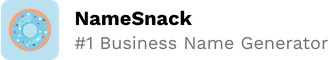 Cómo iniciar un negocio en Nuevo MéxicoChecklist1. Forma tu negocio. ☐1.1. Revisa las opciones en Nuevo México. ☐Hay cuatro opciones de formato disponibles; revisa cada una y elige la más apropiada.1.2. Nombra a tu negocio. ☐Verifica la disponibilidad del nombre elegido con la Secretaría del Estado de Nuevo México antes de registrarlo.1.3. Obtén un número de identificación de empleador. ☐ Solicita un EIN con el IRS.1.4. Registra tu negocio en Nuevo México. ☐Envía los documentos apropiados a través del Centro de Recursos Comerciales de Nuevo México, ya sea en línea, por correo, servicio de mensajería o en persona.1.5. Obtén los permisos y licencias necesarios. ☐Consulta los sitios web de los municipios y condados locales para verificar las licencias, los permisos y los requisitos.2. Registra a tu negocio para el pago de impuestos. ☐2.1. Solicita información sobre los impuestos estatales. ☐Regístrate en el Departamento de Impuestos e Ingresos de Nuevo México y recibe tu número de CRS.2.2. Aplica para programas especiales de impuestos, si corresponde. ☐Si tu negocio lo requiere, llena el formulario de registro en PDF en la Oficina de Impuestos e Ingresos o en el sitio web.2.3. Regístrate para el pago del impuesto sobre las ventas y el uso. ☐Regístrate en el Departamento de Impuestos e Ingresos de Nuevo México.3. Contrata empleados y repórtalos al estado. ☐3.1. Regístrate en el Directorio de Nuevas Contrataciones de Nuevo México. ☐Registra a tu negocio e informa a todos los empleados recién contratados y recontratados dentro de los 20 días de la fecha de contratación.3.2. Obtén un seguro de compensación para trabajadores. ☐Encuentra información en el sitio web de la Administración de Compensación para Trabajadores de Nuevo México.3.3. Establece una cuenta para el impuesto del seguro de desempleo. ☐Visita al sitio web del Departamento de Soluciones Laborales de Nuevo México para configurar esta cuenta.